CCNR-ZKR/ADN/WP.15/AC.2/2017/16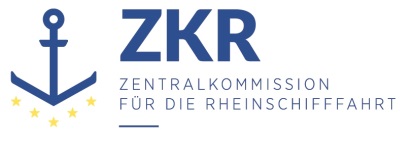 Allgemeine Verteilung4. November 2016Or. ENGLISCHGEMEINSAME EXPERTENTAGUNG FÜR DIE DEMÜBEREINKOMMEN ÜBER DIE INTERNATIONALE BEFÖRDERUNGVON GEFÄHRLICHEN GÜTERN AUF BINNENWASSERSTRASSENBEIGEFÜGTE VERORDNUNG (ADN)(SICHERHEITSAUSSCHUSS)(30. Tagung, Genf, 23. bis 27. Januar 2017)Punkt 5 b) zur vorläufigen TagesordnungVorschläge für Änderungen der dem ADN beigefügten Verordnung: Weitere Änderungsvorschläge		Löschmittel		Eingereicht von Belgien und den Niederlanden*,**		Einleitung1.	Auf Antrag der niederländischen und der belgischen Delegation hat der ADN-Verwaltungsausschuss eine Abweichung für die Nutzung eines Trockenaerosol bildenden Löschmittels an Bord der Binnenschiffe Chemgas 851 (Sirocco) und Donau gewährt (informelles Dokument INF.3 der achtundzwanzigsten Sitzung und ECE/TRANS/WP.15/AC.2/2016/48). Den Anträgen waren einschlägige technische Informationen und Zertifikate zur Gewährleistung der (Produktions-)Qualität dieser Löschmittelart beigefügt (informelles Dokument INF.3 der achtundzwanzigsten Sitzung und informelles Dokument INF.30 der neunundzwanzigsten Sitzung).2.	Nach der zweiten Abweichung bat der ADN-Sicherheitsausschuss die belgische und die niederländische Delegation um Vorschläge zur Änderung des ADN im Hinblick auf eine dauerhafte Zulassung Trockenaerosol bildender Löschmittel im Rahmen der dem ADN beigefügten Verordnung (ECE/TRANS/WP.15/AC.2/60 Absätze 8-9).		Änderungsvorschläge3.	Da das Trockenaerosol bildende Löschmittel für viele Brandklassen eingesetzt werden kann, schlagen die belgische und die niederländische Delegation folgende Änderungen der Absätze 9.1.0.40.2.1 und 9.3.X.40.2.1 der dem ADN beigefügten Verordnung vor, mit dem Ziel, diese Löschmittelart auf Binnenschiffen, die gefährliche Güter befördern, dauerhaft zuzulassen:In Absatz 9.1.0.40.2.1 nach d) hinzufügen: „e) Trockenaerosol (System gemäß Schiffsausrüstungsrichtlinie 2014/90/EU*)“undin Absatz 9.3.X.40.2.1 nach d) hinzufügen: „e) Trockenaerosol (System gemäß Schiffsausrüstungsrichtlinie 2014/90/EU*)“.		Schlussfolgerung4. 	Der Sicherheitsausschuss wird gebeten, die Vorschläge in Absatz 3 zu prüfen und die aus seiner Sicht notwendigen Maßnahmen zu ergreifen.***ZusammenfassungAnalytische Zusammenfassung:Dauerhafte Zulassung Trockenaerosol bildender Löschmittel im Rahmen der dem ADN beigefügten VerordnungZu ergreifende Maßnahme:Änderung der Absätze 9.1.0.40.2.1 und 9.3.X.40.2.1Verbundene Dokumente:Informelles Dokument INF.3 (achtundzwanzigste Sitzung)ECE/TRANS/WP.15/AC.2/2016/48 und informelles Dokument INF.30 (neunundzwanzigste Sitzung)ECE/TRANS/WP.15/AC.2/60, Absätze 8-9